Publicado en Cantabria, España el 23/10/2019 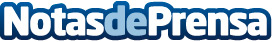 Según el despacho de Repara tu deuda, 68 personas en Cantabria solicitan la Ley de Segunda Oportunidad Cantabria se sitúa en la última posición del ranking de casos solicitados por comunidad autónoma con el 0,64 % del total de la cuota de mercadoDatos de contacto:Isabel Rubio 914012696 Nota de prensa publicada en: https://www.notasdeprensa.es/segun-el-despacho-de-repara-tu-deuda-68 Categorias: Nacional Derecho Finanzas Sociedad Cantabria http://www.notasdeprensa.es